　 内部にフロン（代替品含む）が使われている製品について、資源再生センターおよびストックヤードではフロンを処理することができないため、持ち込むことができません。フロン入りの家電の処分を検討される場合は、製品側面や裏面に貼付してある仕様を確認してください。「冷媒」「フロン」と表記された商品の処分については、販売店舗や廃棄物処理業者などにお問い合わせいただくようお願いします。※フロンや代替フロンを使用している家電製品の例：家庭用の除湿器、冷水器、冷風機、ウォーターサーバー、除湿器機能付き空気清浄機など【 フロン（もしくはフロン代替品）が使用されている製品表示の例 】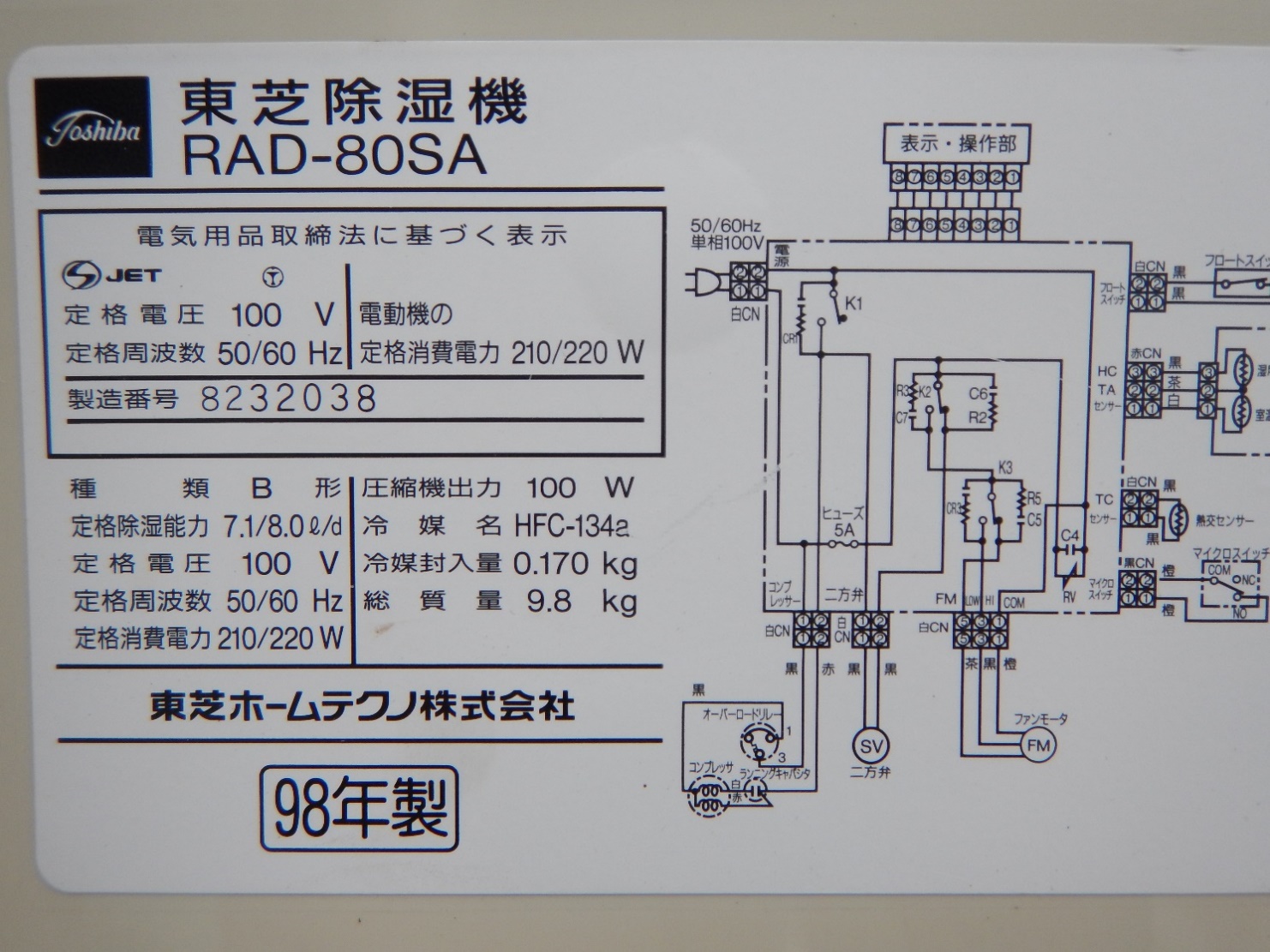 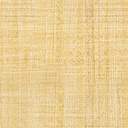 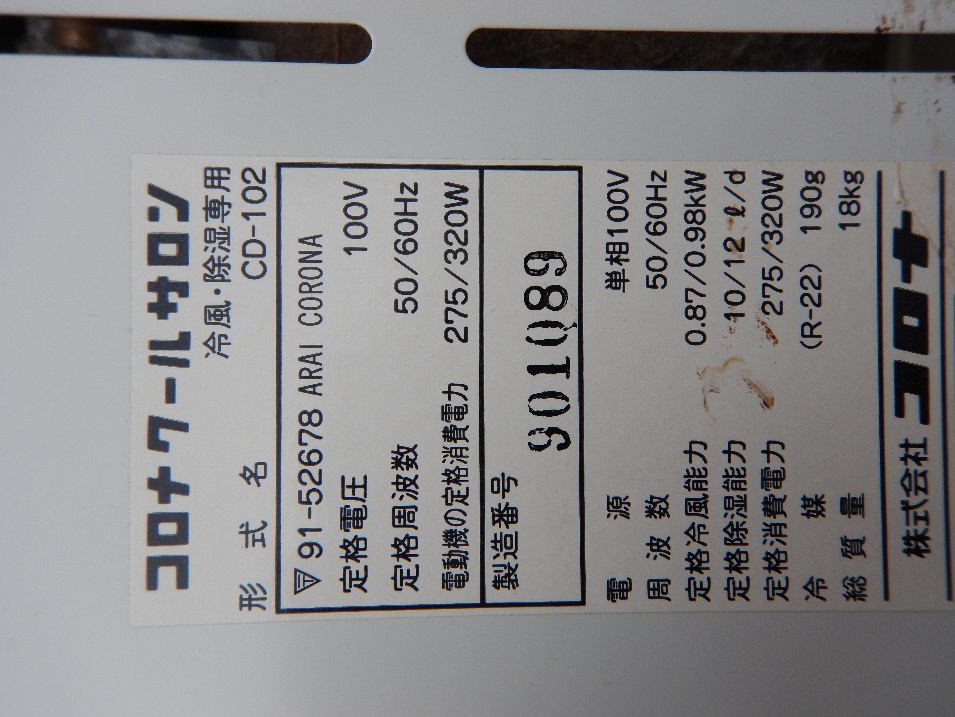 ○で囲んだ部分のような記載がある製品の場合は、廃棄物処理業者に処分を依頼してください。詳しくは、生活環境課までお問い合わせください。026－224-7635